УСЛОВИЯпроведения районного этапа областного конкурса«Память в граните» в рамках экскурсионно-познавательного проекта с элементами начального технического творчества«С миру по нитке»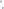 Общие положенияНастоящие условия определяют порядок проведения районного этапа областного конкурса «Память в граните» в рамках экскурсионно-познавательного проекта с элементами начального технического творчества «С миру по нитке», посвященного Году мира и созидания, 80-летию освобождения Республики Беларусь от немецко-фашистских захватчиков, (далее – конкурс).Организатором районного этапа конкурса является управление образования Новогрудского районного исполнительного комитета. Организационное и методическое сопровождение Конкурса осуществляется государственным учреждением образования «Центр дополнительного образования детей и молодежи «ДАР»» (далее – Центр дополнительного образования детей и молодежи «ДАР»).Цель и задачи конкурсаЦелью конкурса является совершенствование системы патриотического воспитания учащихся посредством изучения сооружений по увековечению памяти защитников Отечества и жертв Великой Отечественной войны. Задачи конкурса:вовлечение учащихся в исследовательскую деятельность средствами туризма и краеведения, а также изучение истории своего населенного пункта во времена Великой Отечественной войны;воспитание личной гражданской ответственности за сохранение сооружений по увековечению памяти защитников Отечества и жертв Великой Отечественной войны; изучение истории сооружений по увековечению памяти защитников Отечества и жертв Великой Отечественной войны;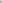 содействие развитию творческого мышления учащихся;эстетическое воспитание, воспитание любви к труду посредством приобретения навыков начального технического творчества; создание макета сооружения по увековечению памяти защитников Отечества и жертв Великой Отечественной войны.3. Участники конкурсаУчастниками конкурса являются обучающиеся, их законные представители, педагоги и творческие коллективы учреждений общего среднего образования, учреждений среднего специального образования, а также обучающиеся и творческие коллективы учреждений дополнительного образования детей и молодежи в двух возрастных категориях до 13 лет включительно и 14 лет и старше. 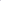 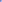 4. Сроки реализации конкурсаРайонный этап конкурса проводится с декабря 2023 года по февраль 2024 года5. Условия проведения конкурса5.1. Конкурс проводится по трем номинациям:Номинация «Семейная мастерская». 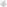 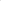 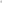 В данной номинации предоставляются исследовательская работа и макет, в создании которых участвовали ребенок и его законные представители. Для подтверждения участия необходимо предоставить фото или видеоматериал, где обучающийся и его законные представители изготавливают макет сооружения по увековечению памяти защитников Отечества и жертв Великой Отечественной войны.Номинация «Юные мастера».В номинации предоставляются исследовательская работа и макет, в создании которых принимал участие класс либо учащиеся класса. Для подтверждения участия необходимо предоставить в сопроводительной работе фото или видеоматериал, где учащиеся изготавливают макет сооружения по увековечению памяти защитников Отечества и жертв Великой Отечественной войны.Номинация «Мастер и подмастерье».В номинации предоставляются исследовательская работа и макет, в создании которых принимали участие обучающийся и педагог. Для подтверждения участия необходимо предоставить в сопроводительной работе фото или видеоматериал, где обучающийся с педагогом изготавливают макет сооружения по увековечению памяти защитников Отечества и жертв Великой Отечественной войны.5.2. Макет из номинации «Семейная мастерская» может участвовать и в номинации «Мастер и подмастерье», если родитель работает педагогом, для этого в работе указывается две номинации.	В рамках конкурса участники:проводят исследование, используя справочные, научные и архивные источники и материалы интернет-ресурсов;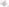 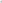 изучают воинские захоронения, братские могилы, могилы неизвестных солдат, памятники, курганы, обелиски, стелы; собирают материал для изготовления макета сооружения по увековечению памяти защитников Отечества и жертв Великой Отечественной войны; обобщают и систематизируют накопленный материал в печатной работе к макету;посещают экскурсионный маршрут с включением в маршрут мест памяти защитников Отечества и жертв Великой Отечественной войны;освещают ход участия в конкурсе и экскурсионной поездке/походе в социальной сети Instagram посредствам хештега с #c_миру_по нитке_гоцтик и подписываются на аккаунты @goctik_otdel ekskursij и @obrazovanie_grodno; создают макет сооружения по увековечению памяти защитников Отечества и жертв Великой Отечественной войны.5.3. Выбор сооружения по увековечению памяти защитников Отечества и жертв Великой Отечественной войны учреждение образования осуществляет самостоятельно, о чем информирует методиста методиста ГУ «Новогрудский учебно-методический кабинет» Негода Ж.Е. (необходимо заполнить таблицу (с целью исключения повторов).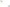 5.4. Содержание исследовательской работы и требования к ней.5.4.1. Титульный лист работы должен содержать: название управления образования;полное название учреждения образования; авторское название работы;Ф.И.О. автора(ов) (полностью), возраст обучающегося (количество полных лет); Ф.И.О. руководителя (полностью), контактный телефон, год выполнения работы;Населенный пункт, год написания (Приложение 1).5.4.2. Структура исследовательской работы должна быть следующей: введение, основная часть, в которой дается историческая справка сооружения по увековечению памяти защитников Отечества и жертв Великой Отечественной войны, его характеристики (год постройки, материал, высота, ширина, место расположения), масштаб макета, заключение и приложения к исследовательской работе:приложение 1 (фото реального объекта по увековечению памяти защитников Отечества и жертв Великой Отечественной войны);приложение 2 (фото изготовленного макета выбранного сооружения по увековечению памяти защитников Отечества и жертв Великой Отечественной войны);приложение 3 (фотоотчет поездки/похода или QR — код на отчет в социальной сети или сайта школы).приложение 4 (фотоматериал, отражающий процесс изготовления макета выбранного сооружения по увековечению памяти защитников Отечества и жертв Великой Отечественной войны участниками проекта).5.5. Требования к макету, выбранного по увековечению памяти защитников Отечества и жертв Великой Отечественной войны:макет представляет собой уменьшенную копию сооружения по увековечению памяти защитников Отечества и жертв Великой Отечественной войны (сооружения по увековечению памяти защитников Отечества и жертв Великой Отечественной войны: могила неизвестного солдата, памятники, братские могилы, Вечный огонь, обелиск, мемориал, стела);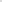 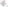 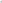 размеры макета: максимальная высота макета – 30 см (± 5 см), максимальная ширина и длина основания, на котором стоит макет – 30 см (± 5 см); макет выполняется, соблюдая пропорции;к макету должна быть приложена информационная каточка с названием сооружения по увековечению памяти защитников Отечества и жертв Великой Отечественной войны, содержащая следующую информацию: место расположения сооружения, ФИО автора(ов), учреждения образования, масштаб макета (Приложение 2); материалы для создания макетов могут быть: картон, пенопласт, дерево, ДСП, упаковочные коробки, фольга, металл, полиэтилен, ткань, цветная бумага, проволока, стеклярус, нитки, ветки, солома и др., макет должен быть устойчив; 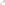 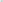 колористика должна совпадать с оригиналом.5.6. Требования к информационной каточке к макету:карточка должна быть размером 8 см в высоту и 10 см в длину; текст должен быть черного цвета, шрифт Times New Roman, междустрочный интервал – одинарный.5.7. Конкурсные материалы: исследовательская работа и макет сооружения по увековечению памяти защитников Отечества и жертв Великой Отечественной войны предоставляются до 29 февраля включительно в Центр дополнительного образования детей и молодежи «ДАР» (г. Новогрудок, ул. Красноармейская, д.1, каб. 203). Исследовательские работы предоставляются в бумажном варианте (печатном сброшюрованном виде или в папке-скоросшивателе), а также электронном варианте, который направляется на электронную почту: zav.dopobrazovanie@mail.ru с пометкой «Память в граните».Работы, предоставленные позднее установленного срока и не соответствующие условиям, к рассмотрению не принимаются.6. Подведение итогов конкурса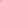 Подведение итогов конкурса проводится в двух возрастных категориях: до 13 лет включительно и 14 лет и старше.Материалы, предоставленные в рамках конкурса, оцениваются жюри в соответствии с критериями.Критерии оценки материалов конкурса: 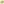 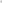 соответствие условиям конкурса; полнота раскрытия истории сооружения по увековечению памяти защитников Отечества и жертв Великой Отечественной войны; наличие материалов, подтверждающих посещение в ходе экскурсионной поездки/ похода сооружений по увековечению памяти защитников Отечества и жертв Великой Отечественной войны;пропорциональность макета; пропаганда и популяризация участие в конкурсе (через публикации в СМИ, социальных сетях и др.); наличие и публикация фотоматериалов, подтверждающих участие родителей, творческого коллектива и педагога.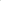 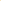 При подведении итогов конкурсных мероприятий при указании двух номинаций «Мастер и подмастерье» и «Семейная мастерская» конкурсная работа может оцениваться в одной из номинаций по решению жюри.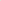 При подведении итогов при равном количестве баллов на основании решения жюри может устанавливаться соответствующее количество призовых мест (первых, вторых и третьих). Материалы победителей и призеров районного этапа конкурса направляются на областной конкурс «Память в граните» в рамках экскурсионно-познавательного проекта с элементами начального технического творчества «С миру по нитке».Авторы, участники мероприятий конкурса, дают согласие организаторам мероприятий на публикацию работ, публичную демонстрацию и использование материалов с целью популяризации конкурса.По завершению этапов конкурса макеты победителей и призеров остаются соответственно в Гродненском областном центре туризма и краеведения, в Центре дополнительного образования детей и молодежи «ДАР» для популяризации конкурса в дальнейшем и будут используются в передвижных выставках.46782МацкоПриложение 1Управление образования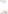 Новогрудского районного исполнительного комитетаГосударственное учреждение образование«Средняя школа № 5 г. Новогрудка»Областной конкурс «Память в граните»в рамках экскурсионно-познавательного проекта с элементами начального технического творчества «С миру по нитке»Номинация «Мастер и подмастерье»Могила Неизвестного Солдата в НовогрудкеАвтор: Иванов Иван Иванович, 15 летРуководитель:Иванова Марина Степановна, учитель трудового обучения,80152620602Новогрудок, 2024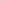 Приложение 2Могила Неизвестного Солдатаг. Новогрудок, городской сквер около площади ЛенинаИванов Иван Иванович, 15 летРуководитель: Иванова Марина Степановна, учитель трудового обученияГУО «Средняя школа № 4 г. Новогрудка»Масштаб: 1 :75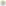 